	bildung-tirol.gv.at
Heiliggeiststraße 7
6020 Innsbruck
office@bildung-tirol.gv.at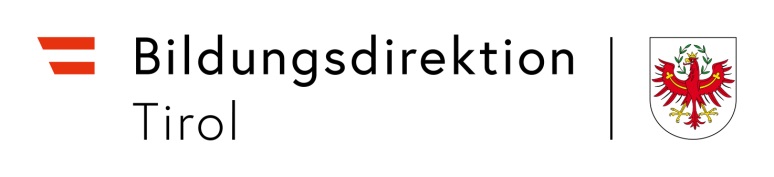 Auslandsdienstreiseantrag 
(für Bundeslehrpersonen und Bundesverwaltungsbedienstete)(Der Antrag muss spätestens vier Wochen vor Reisebeginn an das BMBWF weitergeleitet sein!)Dienstrechtl. Stellung:	     		Gebührenstufe:			SAP-Nummer:	     	FRIST:	Dienstreiseanträge für Auslandsreisen sind dem Bundesministerium für Bildung, Wissenschaft und Forschung vorzulegen, sobald der genaue Termin der Veranstaltung bekannt ist, spätestens jedoch vier Wochen vor Beginn der Veranstaltung.Dienstreisen dürfen erst nach Genehmigung angetreten werden.Die Reisebewilligung gilt grundsätzlich für die Fahrt mit Bahn oder Bus; es sei denn, es wurde ein „sonstiges Verkehrsmittel“ genehmigt.Der Antrag auf Benützung eines sonstigen Verkehrsmittels (Flugzeug, Schlafwagen, eigener PKW, Mitfahrer) ist entsprechend zu begründen. Bei der Abrechnung wird nur das bewilligte Verkehrsmittel anerkannt.Falls die BUSINESSCard gewünscht wird, ist sie in der Dienststelle gegen Empfangsbestätigung zu beheben.Die Auslandsdienstreise-Bewilligung ist mit der Reiserechnung im Original vorzulegen.Bei Flugbewilligung ist grundsätzlich APEX/PEX-Tarif zu buchen. Die ev. notwendige Verlängerung der Dienstreise und einen oder zwei Tage (Samstag und/oder Sonntag) ist bei der Antragstellung zu berücksichtigen und wird genehmigt. VORAUSBERECHNUNGName: 	     	Adresse: 	     	Telefon-Nummer:	     	dienstliche E-Mail-Adresse:	     	Bund: SV-Nummer:	     	Schule: 	     	Eingangsstempel der BildungsdirektionReiseziel: Reiseziel: Reiseziel: Reiseziel: Reiseziel: Beginn der Dienstreise (einschließlich Reisetage)Beginn der Dienstreise (einschließlich Reisetage)Ende der DienstreiseEnde der DienstreiseEnde der DienstreiseDatum:      	Uhrzeit:      Datum:      	Uhrzeit:      Datum:      	Uhrzeit:      Datum:      	Uhrzeit:      Datum:      	Uhrzeit:      ReisebewegungReisebewegungReisebewegungReisebewegungReisebewegung Amtl.Businesskarte 2.Kl. Beförderungszuschuss Bahn 2.Kl. -nur gegen Beleg Bahn 2.Kl. -nur gegen Beleg Schlafwagen Mitfahrer/innen Flug Billigflug Billigflug Bus -nur gegen Beleg Amtl.Buisnesskarte/Bahnverrechnung erforderlich 1.Kl.	nur wenn im Dienstinteresse gelegen - Begründung Amtl.Buisnesskarte/Bahnverrechnung erforderlich 1.Kl.	nur wenn im Dienstinteresse gelegen - Begründung Eigener PKW – Begründung erforderlich Eigener PKW – Begründung erforderlich Eigener PKW – Begründung erforderlichAusgangspunkt	 Dienststelle	Endpunkt	 Dienststelle	 Wohnung*		 Wohnung*     * nur wenn dadurch niedrigere Reisekosten anfallenAusgangspunkt	 Dienststelle	Endpunkt	 Dienststelle	 Wohnung*		 Wohnung*     * nur wenn dadurch niedrigere Reisekosten anfallenAusgangspunkt	 Dienststelle	Endpunkt	 Dienststelle	 Wohnung*		 Wohnung*     * nur wenn dadurch niedrigere Reisekosten anfallenAusgangspunkt	 Dienststelle	Endpunkt	 Dienststelle	 Wohnung*		 Wohnung*     * nur wenn dadurch niedrigere Reisekosten anfallenAusgangspunkt	 Dienststelle	Endpunkt	 Dienststelle	 Wohnung*		 Wohnung*     * nur wenn dadurch niedrigere Reisekosten anfallenReisezweck und BegründungReisezweck und BegründungReisezweck und BegründungReisezweck und BegründungReisezweck und BegründungAuftrag, Genehmigung oder Einladung durch:Auftrag, Genehmigung oder Einladung durch:Auftrag, Genehmigung oder Einladung durch:GZGZ BMBWF	 Bildungsdirektion	      	 BMBWF	 Bildungsdirektion	      	 BMBWF	 Bildungsdirektion	      	Erlass/Einladung und Programm sind anzuschließen!Erlass/Einladung und Programm sind anzuschließen!Erlass/Einladung und Programm sind anzuschließen!Sonstige Teilnehmer/innen (Lehrer/innen):Sonstige Teilnehmer/innen (Lehrer/innen):Sonstige Teilnehmer/innen (Lehrer/innen):Sonstige Teilnehmer/innen (Lehrer/innen):Sonstige Teilnehmer/innen (Lehrer/innen):Werden Reise- und/oder Aufenthaltskosten von anderer Seite getragen?Werden Reise- und/oder Aufenthaltskosten von anderer Seite getragen?Werden Reise- und/oder Aufenthaltskosten von anderer Seite getragen?Werden Reise- und/oder Aufenthaltskosten von anderer Seite getragen?Werden Reise- und/oder Aufenthaltskosten von anderer Seite getragen? Ja, von      		 Nein Ja, von      		 Nein Ja, von      		 Nein Ja, von      		 Nein Ja, von      		 Nein	Unterschrift des Schulleiters / der Schulleiterin	Unterschrift des Antragstellers/der Antragstellerin	Unterschrift des Schulleiters / der Schulleiterin	Unterschrift des Antragstellers/der Antragstellerin	Unterschrift des Schulleiters / der Schulleiterin	Unterschrift des Antragstellers/der Antragstellerin	Unterschrift des Schulleiters / der Schulleiterin	Unterschrift des Antragstellers/der Antragstellerin	Unterschrift des Schulleiters / der Schulleiterin	Unterschrift des Antragstellers/der AntragstellerinDie Dienstreise wird von der Bildungsdirektion befürwortet Ja	 Nein			Für den BildungsdirektorDie Dienstreise wird genehmigt	 Ja	 Neinmit: 	Datum	Für den BundesministerVor- und Nachname, AmtstitelDienstrechtl.Stellung / GebührenstufeReiseziel: Reiseziel: Reiseziel: Reiseziel: Reiseziel: Reiseziel: Reiseziel: Reiseziel: Reiseziel: Beginn der DienstreiseBeginn der DienstreiseBeginn der DienstreiseBeginn der DienstreiseEnde der DienstreiseEnde der DienstreiseEnde der DienstreiseEnde der DienstreiseEnde der DienstreiseDatum:      	Uhrzeit:      Datum:      	Uhrzeit:      Datum:      	Uhrzeit:      Datum:      	Uhrzeit:      Datum:      	Uhrzeit:      Datum:      	Uhrzeit:      Datum:      	Uhrzeit:      Datum:      	Uhrzeit:      Datum:      	Uhrzeit:      Reisebewegung Reisebewegung Reisebewegung Reisebewegung Reisebewegung Reisebewegung Reisebewegung Reisebewegung Reisebewegung  Amtl.Businesskarte 2.Kl. Amtl.Businesskarte 2.Kl. Beförderungszuschuss Bahn 2.Kl. -nur gegen Beleg Bahn 2.Kl. -nur gegen Beleg Bahn 2.Kl. -nur gegen Beleg Bahn 2.Kl. -nur gegen Beleg Schlafwagen Schlafwagen Mitfahrer/innen Mitfahrer/innen Flug Billigflug Billigflug Billigflug Billigflug Bus -nur gegen Beleg Bus -nur gegen Beleg Amtl.Buisnesskarte/Bahnverrechnung erforderlich 1.Kl.	nur wenn im Dienstinteresse gelegen - Begründung Amtl.Buisnesskarte/Bahnverrechnung erforderlich 1.Kl.	nur wenn im Dienstinteresse gelegen - Begründung Amtl.Buisnesskarte/Bahnverrechnung erforderlich 1.Kl.	nur wenn im Dienstinteresse gelegen - Begründung Eigener PKW – Begründung erforderlich Eigener PKW – Begründung erforderlich Eigener PKW – Begründung erforderlich Eigener PKW – Begründung erforderlich Eigener PKW – Begründung erforderlich Eigener PKW – Begründung erforderlichKostenübernahme durch folgende InstitutionKostenübernahme durch folgende InstitutionDifferenzInstitution, AdresseInstitution, AdresseInstitution, AdresseInstitution, AdresseInstitution, AdresseInstitution, AdresseInstitution, AdresseInstitution, AdresseInstitution, AdresseBUSINESSCardAusfolgevermerk:Fahrtkosten:Fahrtkosten:Fahrtkosten:Fahrtkosten:BUSINESSCardAusfolgevermerk:Flugticket:Flugticket:Flugticket:Flugticket:BUSINESSCardAusfolgevermerk:      Tagesgebühren á            Tagesgebühren á            Tagesgebühren á            Tagesgebühren á      BUSINESSCardAusfolgevermerk:      Nächtigungsgebühren á            Nächtigungsgebühren á            Nächtigungsgebühren á            Nächtigungsgebühren á      BUSINESSCardAusfolgevermerk:BUSINESSCardAusfolgevermerk:BUSINESSCardAusfolgevermerk:PauschbetragPauschbetragPauschbetragPauschbetragSummeSummeSummeSumme